                                VICERRECTORADO DE INVESTIGACIÓN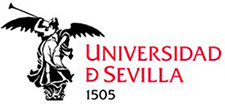                                     Comité de Ética de la Investigación
INSTRUCCIONES PARA RESPONDER A LAS ACLARACIONES (MAYORES O MENORES) Para que el proceso de respuesta y valoración de aclaraciones, sea más ágil tanto para la redacción de las respuestas de los investigadores/as, como para las evaluaciones que tienen que realizar los miembros del CEIUS, hemos elaborado un nuevo modelo (Anexo 1) de contestación a las aclaraciones (mayores o menores) que se les requieren. Las recomendaciones para cumplimentarlo son las siguientes: El primer campo está destinado a la identificación del estudio. En el mismo se debe especificar: El título del proyecto.El código interno del PEIBA. Si no lo recuerda lo puede localizar en el acuerdo del CEIUS  que se le ha remitido. (XXXX-N-año)El número de la versión actual modificada. Recuerde que cada vez que modifica un documento (protocolo, hoja de información o consentimiento informado) debe ir versionado, numerándolos correlativamente. Igualmente deberá  poner la fecha en la que se ha presentado el documento modificado.A continuación dispone de un espacio (puede crear tantos como aclaraciones tenga que constatar), para dar respuesta a cada una de las aclaraciones que se le han solicitado. En cada uno de ellos debe incluir la siguiente infomación:En la primera fila del campo,  se irán numerando consecutivamente cada una de las aclaraciones que se han solicitado (Aclaración Solicitada 1, Aclaración Solicitada 2,….) y a continuación si dicha aclaración hace referencia al protocolo, a la hoja de información o al consentimiento informado.En la segundo lugar, (“Texto de la aclaración remitida por el CEIUS”) se copiará el texto de la aclaración remitida por el Comité, a la que los investigadores van a dar respuesta.El tercer campo de este espacio, está destinado a que los investigadores redacten sus respuestas a las aclaraciones solicitadas..Este modelo de respuestas a aclaraciones (anexo 1), es solo un extracto de lo que debe hacer constar el investigador/a en el protocolo, HIP y CI. Las modificaciones realizadas, se deberán incluir en color rojo en las nuevas versiones de los documentos correspondientes (protocolo, hoja de información, consentimiento informado, u otros). En el caso de que la aclaración se refiera al protocolo, debe especificarse en el campo "indicar la página del…” , el número de la página en la que aparece la aclaración. Las últimas filas que, aparecen sombreadas, no deben rellenarse ya que están reservadas para la redacción del proceso de evaluación de los miembros del comité.Este documento/modelo, debe subirlo mediante la pestaña documentos a la plataforma de PEIBA, al igual que todos los documentos (protocolo, H.I.P ,C.I) correctamente modificados y versionados con las correcciones solicitadas por el CEIUS.ANEXO 1                                           VICERRECTORADO DE INVESTIGACIÓN                                            COMITÉ DE ÉTICA DE LA INVESTIGACIÓN                                               MODELO PARA RESPONDER A LAS ACLARACIONES (MAYORES O MENORES) SOLICITADAS POR EL CEIUSIDENTIFICACIÓN DEL PROTOCOLOTITULO DEL PROYECTO: Código Interno (PEIBA). XXXX-N-AñoNº de la actual versión y fecha: NÚMERO DE ACLARACIÓN SOLICITADA (1,2,3…) (Indicar si se refiere al protocolo, HIP o  CI)Ejemp. “Aclaración solicitada 1,  Protocolo”Texto de la aclaración solicitada por el CEIUS:Respuesta de los investigadores Indicar la/s página/s de protocolo donde se ha incluido la aclaración:Valoración de la aclaración 1 de los miembros del comité NÚMERO DE ACLARACIÓN SOLICITADA (1,2,3…) (Indicar si se refiere al protocolo, HIP o  CI)Ejemp. “Aclaración solicitada 2,  HIP”Texto de la aclaración solicitada por el CEIUS:Respuesta de los investigadores Indicar la/s página/s de protocolo donde se ha incluido la aclaración:Valoración de la aclaración 2 de los miembros del comitéVALORACIÓN GLOBAL DE LOS MIEMBROS DEL COMITÉ: